xxxOd:	xxxOdesláno:	čtvrtek 9. listopadu 2023 15:56Komu:	xxxKopie:	xxxPředmět:	Re: Objednávka č. 3610004707Přílohy:	3610004707.pdfDobrý den,děkuji za objednávku a zasílám ji podepsanou. Máme s vyřízením čekat na zveřejnění?S pozdravem xxx.---XxxDataprojekt s.r.o. xxxwww.dataprojekt.cz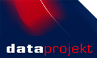 ------ Původní zpráva ------Od xxx Komu xxxKopie xxxPředmět Objednávka č. 3610004707Dobrý den,přílohou Vám zasíláme výše uvedenou objednávku.Vzhledem k povinnosti uveřejňovat veškeré smlouvy v hodnotě nad 50 tis. Kč bez DPH v Registru smluv vyplývající ze zákona č. 340/2015 Sb., Vás žádámeo potvrzení objednávky, a to nejlépe zasláním skenu objednávky podepsané za Vaši stranu osobou k tomu oprávněnou tak, aby bylo prokazatelnéuzavření smluvního vztahu. Uveřejnění v souladu se zákonem zajistí objednatel - Národní agentura pro komunikační a informační technologie, s.p.S pozdravem a přáním příjemného dnexxxx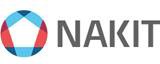 Národní agentura pro komunikační a informační technologie, s. p.Kodaňská 1441/46, 101 00 Praha 10 – Vršovice, Česká republikawww.nakit.cz